Royal Canadian Legion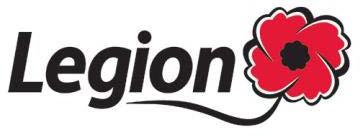 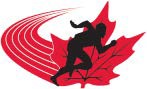 N.B. CommandLegion Athletics Team Selection Appeal* * * Appeal period expires at 12:00pm (noon) on Thursday, July 18, 2019 * * *This form can be emailed to hdjl@rogers.comI, (name) 	wish to submit an appeal of the team selection based on the information provided below.I declare that the statements made above are accurate and truthful.Athlete’s Name:  	Athlete Signature:  	Coach’s Name:  	Coach’s Signature:  	(Required unless being emailed)	(Required unless being emailed)Phone:		 Date:  	Phone:		 Date:  	